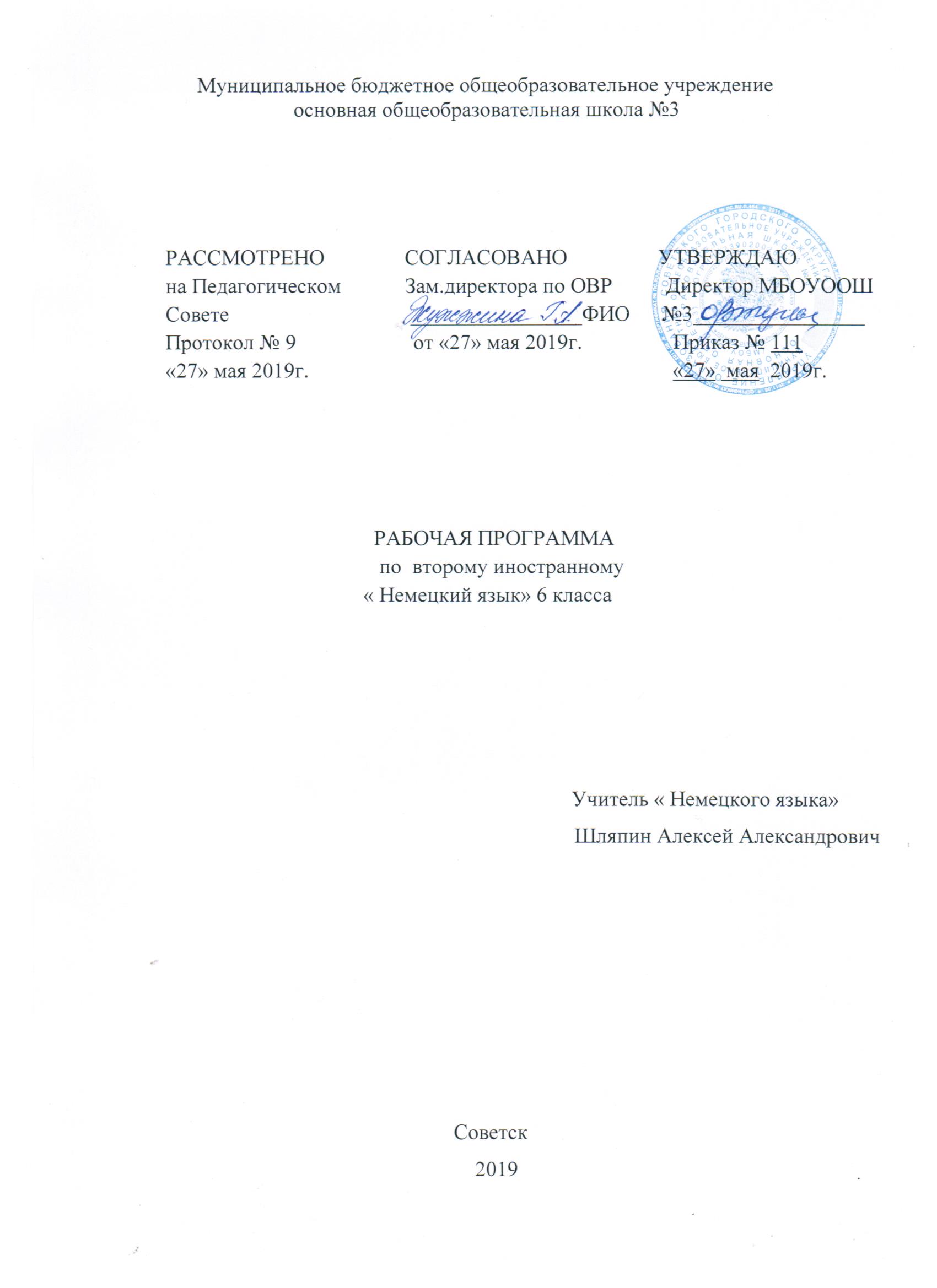   Содержание программы1.Планируемые результаты_____________________________________32. Содержание учебного процесса________________________________63. Тематическое планирование___________________________________81. Планируемые результаты
Личностные, метапредметные и предметные результатыВ соответствии с требованиями Федерального государственного образовательного стандарта общего образования к результатам иноязычного образования выделяются три группы результатов: личностные, метапредметные и предметные.  Личностные результаты должны отражать: освоение социальной роли обучающегося; развитие мотивов учебной деятельности и формирование личностного смысла учения; развитие самостоятельности и личной ответственности за свои поступки, в том числе в процессе учения;формирование целостного, социально ориентированного взгляда на мир в его органичном единстве и разнообразии природы, народов, культур и религий; овладение начальными навыками адаптации в динамично изменяющемся и развивающемся мире; формирование основ российской гражданской идентичности; чувства гордости за свою Родину, российский народ и историю России. Осознание своей этнической и национальной принадлежности; формирование ценностей многонационального российского общества; становление гуманистических и демократических ценностных ориентаций; формирование уважительного отношения к иному мнению, истории и культуре других народов. Формирование эстетических потребностей, ценностей и чувств; развитие этических чувств, доброжелательности и эмоционально-нравственной отзывчивости, понимания и сопереживания чувствам других людей; развитие навыков сотрудничества с взрослыми и сверстниками в разных социальных ситуациях, умения не создавать конфликтов и находить выходы из спорных ситуаций; формирование установки на безопасный, здоровый образ жизни, наличие мотивации к творческому труду, работе на результат, бережному отношению к материальным и духовным ценностям.Метапредметные результаты должны отражать:умение самостоятельно определять цели своего обучения, ставить и формулировать для себя новые задачи в учёбе и познавательной деятельности, развивать мотивы и интересы своей познавательной деятельности;умение самостоятельно планировать пути достижения целей, в том числе альтернативные, осознанно выбирать наиболее эффективные способы решения учебных и познавательных задач;умение соотносить свои действия с планируемыми результатами, осуществлять контроль своей деятельности в процессе достижения результата, определять способы действий в рамках предложенных условий и требований, корректировать свои действия в соответствии с изменяющейся ситуацией;умение оценивать правильность выполнения учебной задачи, собственные возможности её решения;владение основами самоконтроля, самооценки, принятия решений и осуществления осознанного выбора в учебной и познавательной деятельности;умение определять понятия, создавать обобщения, устанавливать аналогии, классифицировать, самостоятельно выбирать основания и критерии для классификации, устанавливать причинно-следственные связи, строить логическое высказывание, умозаключение (индуктивное, дедуктивное и по аналогии) и делать выводы;умение создавать, применять и преобразовывать знаки и символы, модели и схемы для решения учебных и познавательных задач;обучение смысловому чтению;умение организовывать учебное сотрудничество и совместную деятельность с учителем и сверстниками;формирование умения работать индивидуально и в группе: находить общее решение и разрешать конфликты на основе согласования позиций и учёта интересов;умение формулировать, аргументировать и отстаивать своё мнение; умение осознанно использовать речевые средства в соответствии с задачей коммуникации для выражения своих чувств, мыслей и потребностей;планирование и регуляцию своей деятельности;владение устной и письменной речью, монологической контекстной речью;формирование и развитие компетентности в области использования информационно-коммуникационных технологий (далее ИКТ-компетенции);формирование и развитие экологического мышления, умение применять его в познавательной, коммуникативной, социальной практике и профессиональной ориентации.Предметные результаты освоения выпускниками основной школы программы по второму иностранному языку состоят в следующем: В коммуникативной сфере (т. е. владении вторым иностранным языком как средством общения):Речевая компетенция в следующих видах речевой деятельности:Говорение:умение начинать, вести/поддерживать и заканчивать различные виды диалогов в стандартных ситуациях общения, соблюдая нормы речевого этикета, при необходимости переспрашивая, уточняя; умение расспрашивать собеседника и отвечать на его вопросы, высказывая своё мнение, просьбу, отвечать на предложение собеседника согласием/отказом, опираясь на изученную тематику и усвоенный лексико-грамматический материал; рассказывать о себе, своей семье, друзьях, своих интересах и планах на будущее; сообщать краткие сведения о своём городе/селе, о своей стране и странах изучаемого языка; описывать события/явления, уметь передавать основное содержание, основную мысль прочитанного или услышанного, выражать своё отношение,  давать краткую характеристику персонажей.Аудирование:воспринимать на слух и полностью понимать речь учителя, одноклассников; воспринимать на слух и понимать основное содержание несложных аутентичных аудио- и видеотекстов, относящихся к разным коммуникативным типам речи (сообщение/интервью); воспринимать на слух и выборочно понимать с опорой на языковую догадку и контекст, краткие несложные аутентичные прагматические аудио- и видеотексты с выделением нужной/интересующей информации.Чтение: читать аутентичные тексты разных жанров и стилей с пониманием основного содержания. Читать несложные аутентичные тексты разных жанров и стилей с полным и точным пониманием текста  (выборочного  пере вода, языковой догадки, в том числе с опорой на первый иностранный язык), а также справочных материалов. Читать аутентичные тексты с выборочным пониманием нужной/интересующей информации.Письменная речь: заполнять анкеты и формуляры; писать поздравления, личные письма с опорой на образец с употреблением формул речевого этикета, принятых в странах изучаемого языка; составлять план, тезисы устного или письменного сообщения.2. Содержание  учебного процесса.Mein Zuhause/ Мой дом (8 часов). Введение в лексику. Местоположение предметов в комнате. Контраст звучания высказываний с различными смысловыми акцентами. Подготовка к проекту «Дом моей мечты». Проект «Дом моей мечты». Повелительное наклонение. Систематизация и обобщение полученных знаний и умений. Контрольная  работа.Das schmeckt gut/ Это вкусно (8 часов). Введение в тему. Работа с диалогами. Спряжение слабых глаголов в наст. вр. в ед. числе. Моё любимое меню. Речевой образец es gibt. Национальная кухня Германии, Австрии, Швейцарии. Традиционные блюда нашей семьи. Знакомство с примерами австрийского варианта немецкого языка. В школьном кафе. Обобщение знаний, повторение пройденного материала. Контрольная работа.Meine Freizeit/Моё свободное время (7 часов). Введение лексики. Знакомство со структурой электронного письма. Глагол wollen. Интервью «Наше свободное время». Пишем электронное письмо. Школьные традиции в Германии, Австрии, Швейцарии и  НАО. Повторение и обобщений грамматических лексических знаний по теме. Контрольная  работа.Kleine Pause/Маленькая перемена. Повторение (1 час). Повторение изученного.Das sieht gut aus/Смотрится отлично (8 часов). Смотрится отлично. Части тела. Одежда и мода. Работа с карточками по темам «Части тела», «Одежда». Личные местоимения в винительном падеже. Систематизация образования множественного числа имен существительных. Описание человека по фотографии.  Контрольная работа.Partys/Вечеринки (9 часов). Введение лексики. Приглашение к празднованию дня рождения. Мы приглашаем и поздравляем. Предложения с союзом deshalb. Подготовка к проекту «Мы планируем вечеринку». Проект «Мы планируем вечеринку». Простое прошедшее время глаголов haben и sein. Говорим, поём, повторяем. Контрольная работа. Праздник в нашей школе.Meine Stadt/Мой город (10 часов). Введение лексики. Мой путь в школу. Предлоги, требующие дательного падежа. Фразовое ударение. Подготовка к проект «Наш город». Проект «Наш город». Сложное разговорное прошедшее время Perfekt. Выходные во Франкфурте. Сравнение Präteritum и Perfekt. Повторение и обобщение лексико-грамматического материала, изученного за четверть. Контрольная работа.Ferien/Каникулы (13 часов). Введение лексики. Мы собираем чемодан в дорогу. Подготовка к проекту «Пять дней в …». Проект «Пять дней в …». Распорядок дня на отдыхе. Учиться во время каникул: за или против. Вспомогательные глаголы haben и sein в Perfekt. Открытки с места отдыха. Моя самая интересная поездка. Повторение и обобщение лексико-грамматического материала. Итоговая контрольная работа. Анализ контрольной работы. Выполнение работы над ошибками. Каникулы в России.Große Pause/Большая перемена (1 часов). Повторение изученного за год.3. Тематическое планирование№ урокаТема урокаКол - во уроковMein  Zuhause.  Мой дом. 1Введение в тему. 12Местоположение предметов в комнате.  Актуализация л.е.13Описание своей комнаты. Предлоги с двойным управлением.14/5Подготовка к мини- проекту «Дом моей мечты».26Проект «Дом моей мечты». 17Повелительное наклонение. 18Систематизация и обобщение полученных знаний и умений.19Проверочная работа.1Das schmeckt    gut.   Это вкусно. 10 (1)Введение в тему. Работа с диалогами. Спряжение слабых глаголов в настоящем  времени  ед. числе.111(2)Моё любимое меню. Речевой образец es gibt.112(3)Национальная кухня Германии, Австрии, Швейцарии. 113(4)Традиционные блюда нашей семьи. Активизация употребления глаголов по теме.114(5)Меню нашей столовой. Что я ем охотно?115(6)Список покупок для праздника.116(7)Обобщение знаний, повторение пройденного материала.117(8)Подготовка к контрольной работе. Повторение.118(9)Контрольная работа по теме «Спряжение глаголов».1Meine Freizeit. Моё свободное  время. (9 уроков)19(1)Новые лексические единицы.120(2)Знакомство со структурой электронного письма. Глагол wollen.  Спряжение, употребление.121(3)Интервью «Наше свободное время».122(4)Пишем электронное письмо.123(5)Школьные традиции в Германии, Австрии,Швейцарии. 124(6)Повторение и обобщений грамматических, лексическихзнаний по теме.125(7)Проверочная работа126(8)27(9)Kleine Pause.   Маленькая перемена.Kleine Pause.   Маленькая перемена.11Das sieht gut aus. Смотрится отлично. 28(1)Части тела. Введение в тему.129(2)Одежда и мода. Расширение лексического запаса.130(3)Актуализация л.е. по темам «Части тела», «Одежда». Личные местоимения в винительном падеже.131(4)Систематизация образования множественного числа имен существительных.132(5)Описание человека на фотографии.133(6)Описание членов семьи.134(7)Подготовка к контрольной работе.135(8)Подготовка к контрольной работе.136(9)Контрольная работа по теме «Одежда. Части тела».1№Тема урокаPartys. Вечеринки. 37(1)Введение в тему. Новые л.е.138(2)Приглашение к празднованию дня рождения.138(2)Приглашение к празднованию дня рождения.139(3)Мы приглашаем и поздравляем.140(4)Предложения с союзом deshalb. Подготовка к проекту «Мы планируем вечеринку».141(5)Проект «Мы планируем вечеринку».142(6)Простое прошедшее время глаголов haben и sein.143(7)Говорим, поём, повторяем.144(8)Проверочная работа.145(9)Праздник в нашей школе.1Meine Stadt.  Мой город. 46(1)Введение в тему. Новые л.е.147(2)Мой путь в школу. Расширение лексического запаса.148(3) Как ориентироваться  в городе?149(4)Предлоги, требующие дательного падежа.150(5)Подготовка к проекту  «Наш город ».151(6)Проект «Наш город ».152(7)Сложное разговорное прошедшее время Perfekt.153(8)Выходные во Франкфурте. Работа с текстом.154(9)Повторение и обобщение лексико-грамматического материала55(10)Контрольная работа по теме «Perfekt»1№Тема урокаFerien. Каникулы.56(1)Введение в тему. Новые л.е.157(2)Мы собираем чемодан в дорогу.158(3)Подготовка к проекту «Пять дней в …»159(4)Проект «Пять дней в …»160(5)Распорядок дня на отдыхе.161(6)Учиться во время каникул: за или против.162(7)Perfekt в тестовых заданиях.163(8)Открытки с места отдыха.164(9)Моя самая интересная поездка.165(10)Повторение и обобщение лексико-грамматическогоМатериала.166(11)Итоговая контрольная работа.167(12)Анализ контрольной работы. Выполнение работынад ошибками.168(130Каникулы в России и за рубежом.169(14)Большая перемена. Повторяем  лексику.170(15)Повторение грамматического материала.1